THE PARISH CHURCH OF ST MICHAEL, ALNWICK‘ALL ARE WELCOME IN THIS PLACE’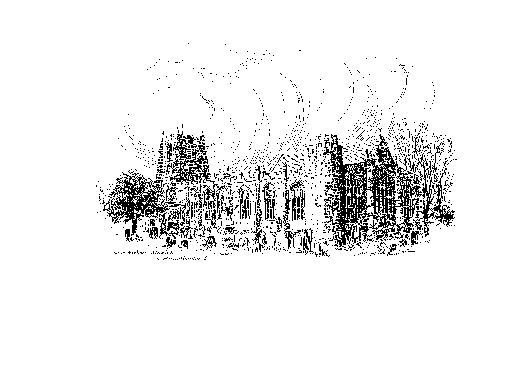 Sunday, 6th March 2022THE FIRST SUNDAY OF LENT A warm welcome to our worship today.We hope you will stay for tea/coffee after the 10.00am service – but please try to gather in groups of no more than six.Although the government restrictions for Coronavirus have been lifted, we would ask, please, that whilst in church you continue to observe social distancing & hygiene conventions including hand sanitizing and the wearing of a face covering.  You may remove your mask whilst seated, if comfortable, but please keep it on whilst moving around the church.  Thank you.TODAY’S WORSHIP 8.30am	Holy Communion 	President : The Reverend Colin Perkins10.00am	First Sunday Eucharist	President and Preacher : The Reverend Canon Sue Allen 6.00pm	Deanery Evensong	Officiant : Deanery ClergyRomans 10 : 8b-13This short passage acts as a bridge between the Old Testament and Gospel readings.  Paul has been contrasting the historic Jewish faith with our faith in Christ.  They looked to God for miraculous works, and mistakenly relied on doing good deeds to win salvation, whereas we know we are saved simply by our faith.Luke 4 : 1-13 Jesus has to face the temptation to reveal the power of God within him by a show of mighty supernatural force.  He rejects that for the ways of gentleness and compassion.HYMNS AT 10.00am358		Be still, for the presence of the Lord775		Seek ye first the kingdom of GodLord of our life – see separate sheet652		Guide me, O thou great RedeemerHYMNS AT 6.00pm519		Sometimes a light surprises116		Be thou my guardian and my guide135		Take up thy cross, the Saviour saidFOR YOUR PRAYERSThis week we especially remember in our prayers Ukraine. We bring before God the world’s, and our own, disgust, anger, fears and tears; the hopes for the good fruits of glasnost & perestroika with Russia, have been turned to ashes in Ukraine, through the actions of Putin, his old KGB comrades still in power, senior military figures and Putin’s pals - the greedy oligarchs who raped Russia of the people's assets. We pray for the enlightenment of the cowed Russian people being misled.We pray that the hope, remarkable courage and bravery of the President of Ukraine and his people will be protected and blessed, for they fight not only for their own freedom and democracy, but for ours too. David versus Goliath. We pray that each of us will be guided by God to assist Ukraine and the fleeing women, children, elderly and sick in ways we can manage. I took over writing these weekly prayers when Paul retired. Today's prayers were written on Ash Wednesday, etched deep in my heart, as I have Russian, Estonian and English heritage. 											The Revd. Natasha Schemanoff THE WEEK AHEAD   Tuesday, 8th March  	7.00pm		St Michael’s Bowls Club in the Parish Hall   Wednesday, 9th 10.15am		Holy Communion2.00pm		Mothers’ Union meets in church   Thursday, 10th 9.30am		Mini MichaelsNoon-1.30pm	Lent Lunch in St James’s Church Hall, PottergateSunday, 13th  	THE SECOND SUNDAY OF LENT8.30am	Holy Communion 	President : The Reverend Canon Dr Philip Bourne10.00am	Parish Communion	President and Preacher : 		       The Ven Dr Catherine Sourbut-Groves6.00pm	Iona Style Evening Prayers & Address	Officiant : John Cooke	LOOKING AHEAD   Tuesday, 15th March  	7.00pm		St Michael’s Bowls Club in the Parish Hall   Wednesday, 16th 10.15am		Holy Communion   Thursday, 17th 9.30am		Mini MichaelsNoon-1.30pm	Lent Lunch in St. James’s Hall, Pottergate   Saturday, 19th 11.00am		Messy ChurchCHRISTIAN AID WEEK 15th -21st MAYOn Saturday, 21st May there will be a plant stall in the Market Place in aid of Christian Aid.  As you think about planting seeds this season, please think about planting a few extra to put on the stall.  Would you be prepared to help out on the stall for an hour or so?  All enquiries to Michelle Duff 01665 605663.In addition to the plant stall there will be a glass and china stall, which will be held in the Fish Market on Saturday, 14th May from 9.00am – 4.00pm.  (The Fish Market is the covered area at the end of the Shambles.)  We are hoping to collect good quality items (no cracks or chips please) to have a bumper stall.  Please place your donations in the cardboard boxes at the back of church.  The last Sunday for collection will be 10th April.  As with the plant stall a few friendly faces are needed to help on the day, please speak to Sue Wiltshire if you are able to help.  (Please note the stalls take place on consecutive Saturdays.) Thank you very much for your help.   The Electoral Roll must be brought up to date before the annual parish church meeting.  It comprises names and addresses but no other contact details.  Please, would you inform me of any changes, or if you wish to apply for inclusion, before 19th March (I do have a note of those who have sadly died). The revised roll will then, by law, be displayed in church. Susan Trafford, electoral roll officer.  Tel. 01665 606180  Enormous thanks go to John Onions for his dedication and tremendous hard work in the churchyard.Volunteers urgently needed to help steer the dynamic future of St Michael’s Church.  The PCC need members to help with the decision making that will take us forward.  We usually meet 6-10 times per year and your contribution would be invaluable.  Nomination forms are at the back of church or please ask a churchwarden.Stewards are needed to join the rota and ensure our church is open to welcome visitors. Please contact Pat or Anne if you can help.The PCC have agreed that due to one or two recent problems, church will be kept locked other than when being used for services.  We hope this will just be a temporary measure and look forward to welcoming visitors to the church when the stewarding rota starts after Easter,ChurchwardensPat Taylor							Anne Blades : 01665 603811                                          : 01665 602020Parish Website: www.alnwickanglican.comIf you are a UK taxpayer, St. Michael’s can benefit to the tune of 25p for each £1.00 donated by Gift Aid.  Please use the envelopes available at the back of church.  Thank you.The Parish of St. Michael & St. Paul is a Registered Charity, No. 113129